Appendix 1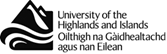 UHI PROGRAMME APPROVAL (SQA) Academic Partner Programme Approval FormUHI PROGRAMME APPROVAL (SQA) Academic Partner Programme Approval FormUHI PROGRAMME APPROVAL (SQA) Academic Partner Programme Approval FormUHI PROGRAMME APPROVAL (SQA) Academic Partner Programme Approval FormUHI PROGRAMME APPROVAL (SQA) Academic Partner Programme Approval FormUHI PROGRAMME APPROVAL (SQA) Academic Partner Programme Approval FormUHI PROGRAMME APPROVAL (SQA) Academic Partner Programme Approval FormUHI PROGRAMME APPROVAL (SQA) Academic Partner Programme Approval FormUHI PROGRAMME APPROVAL (SQA) Academic Partner Programme Approval FormUHI PROGRAMME APPROVAL (SQA) Academic Partner Programme Approval FormAP2AP2Co-ordinating approval partner:(to be agreed by SN/faculty)Co-ordinating approval partner:(to be agreed by SN/faculty)Co-ordinating approval partner:(to be agreed by SN/faculty)Co-ordinating approval partner:(to be agreed by SN/faculty)Co-ordinating approval partner:(to be agreed by SN/faculty)Co-ordinating approval partner:(to be agreed by SN/faculty)UHI Subject network:UHI Subject network:UHI Subject network:UHI Subject network:UHI Subject network:UHI Subject network:UHI faculty:UHI faculty:UHI faculty:UHI faculty:UHI faculty:UHI faculty:Please identify all academic partners involved with the programme proposal:Please identify all academic partners involved with the programme proposal:Please identify all academic partners involved with the programme proposal:Please identify all academic partners involved with the programme proposal:Please identify all academic partners involved with the programme proposal:Please identify all academic partners involved with the programme proposal:Please identify all academic partners involved with the programme proposal:Please identify all academic partners involved with the programme proposal:Please identify all academic partners involved with the programme proposal:Please identify all academic partners involved with the programme proposal:Please identify all academic partners involved with the programme proposal:Please identify all academic partners involved with the programme proposal:Please identify all academic partners involved with the programme proposal:Please identify all academic partners involved with the programme proposal:Please identify all academic partners involved with the programme proposal:Please identify all academic partners involved with the programme proposal:ACHTCICWHCWHCLCCLCCMCNAFCNHCOCPCSAMSSCSCSMOProgramme InformationProgramme InformationProgramme InformationProgramme InformationProgramme title:SCQF level:Awarding body:Programme code:Programme mode: (ft/pt/flexible)Start date:mm/yyyyProgramme duration: Programme-Specific Information (Section 1)1.1	Rationale - details of local and national demand for the award; the sector and level of employment for which it has been designed; the type of candidate for whom it is intended; how the award relates to other programmes within the UHI Network.1.2	Aims of the award - broadly discuss how the programme will enhance students (aims) and identify in more detail (objectives) what outcomes the students will achieve, ie knowledge, skills, values and attitudes, by achieving the programme (SCQF level descriptors may provide additional guidance); membership of professional bodies and institutes. 1.3	Access to the award – entry prerequisites; skills and competences candidates should possess; credit transfer / recognition of prior learning; interview/selection procedures; articulation from further education programmes.1.4	Programme structure and content - details of core / options and credit values (see Appendix 2); thresholds for progression and attainment of award; unit integration; justification of local options; articulation routes and arrangements; opportunities for work placements / site visits and associated health and safety requirements; identification of networked development of unit material / assessment instruments and networked / shared delivery.Academic Partner Related Information (section 2)Academic Partner Related Information (section 2)Section 2 deals with information that is mainly academicpPartner specific.  However, in the case of multi-site approval proposals, it is likely that some of the information will require an element of discussion and co-operation between the programme teams to ensure that a common approach is reflected in the document.Section 2 deals with information that is mainly academicpPartner specific.  However, in the case of multi-site approval proposals, it is likely that some of the information will require an element of discussion and co-operation between the programme teams to ensure that a common approach is reflected in the document.Title of academic partner:2.1	Programme operation and management - liaison with other academic partners and subject network; operation of programme committee; staff and student programme and unit evaluation process; assessment and moderation arrangements. 2.1	Programme operation and management - liaison with other academic partners and subject network; operation of programme committee; staff and student programme and unit evaluation process; assessment and moderation arrangements. 2.2	Staffing and staff development - staff CVs (see Appendix 1); identification of specialist / technical / support staff; specialist staff training requirements; updating staff knowledge and skills; employer / workplace links; servicing requirements and implications. 2.2	Staffing and staff development - staff CVs (see Appendix 1); identification of specialist / technical / support staff; specialist staff training requirements; updating staff knowledge and skills; employer / workplace links; servicing requirements and implications. 2.3	Learning and teaching - identification of good practice; use of information and communication technologies; flexible delivery; review/evaluation of learning and teaching methods; visiting speakers / tutors; field trips / site visits.2.3	Learning and teaching - identification of good practice; use of information and communication technologies; flexible delivery; review/evaluation of learning and teaching methods; visiting speakers / tutors; field trips / site visits.2.4	Assessment - opportunities for sharing of assessment material between academic partners; identification of assessment approaches and timetabling; student advice and guidance; assessment methods; re-assessment procedures; feedback to students. 2.4	Assessment - opportunities for sharing of assessment material between academic partners; identification of assessment approaches and timetabling; student advice and guidance; assessment methods; re-assessment procedures; feedback to students. 2.5	Learning and reference material – reading lists (required and recommended); software; videos; journals; technical publications. 2.5	Learning and reference material – reading lists (required and recommended); software; videos; journals; technical publications. 2.6	Equipment and accommodation – identify main / outreach / learning centre delivery sites; detail available specialist accommodation and equipment; identify additional accommodation and equipment to be secured; personal equipment / clothing to be acquired by student.2.6	Equipment and accommodation – identify main / outreach / learning centre delivery sites; detail available specialist accommodation and equipment; identify additional accommodation and equipment to be secured; personal equipment / clothing to be acquired by student.APPROVAL CONFIRMATION - Academic Partner SignaturesAPPROVAL CONFIRMATION - Academic Partner SignaturesAPPROVAL CONFIRMATION - Academic Partner SignaturesAPPROVAL CONFIRMATION - Academic Partner SignaturesProgramme leader:Date:Curriculum manager:Date:UHI PROGRAMME APPROVAL [SQA]
Academic Partner Programme Approval Form – Staff CVUHI PROGRAMME APPROVAL [SQA]
Academic Partner Programme Approval Form – Staff CVAP2AP2Name:  Position:  Assessor:Yes / NoInstitution:Moderator:Yes / NoQualifications:Qualifications:Qualifications:Qualifications:Professional / job experience relevant to the programme:Professional / job experience relevant to the programme:Professional / job experience relevant to the programme:Professional / job experience relevant to the programme:Curriculum development work undertaken:Curriculum development work undertaken:Curriculum development work undertaken:Curriculum development work undertaken:Research, scholarly activity or project work in subject area:Research, scholarly activity or project work in subject area:Research, scholarly activity or project work in subject area:Research, scholarly activity or project work in subject area:GROUP AWARD / FRAMEWORK DETAILSGROUP AWARD / FRAMEWORK DETAILSGROUP AWARD / FRAMEWORK DETAILSGROUP AWARD / FRAMEWORK DETAILSGROUP AWARD / FRAMEWORK DETAILSGROUP AWARD / FRAMEWORK DETAILSGROUP AWARD / FRAMEWORK DETAILSGROUP AWARD / FRAMEWORK DETAILSGROUP AWARD / FRAMEWORK DETAILSGROUP AWARD / FRAMEWORK DETAILSGROUP AWARD / FRAMEWORK DETAILSGROUP AWARD / FRAMEWORK DETAILSGROUP AWARD / FRAMEWORK DETAILSGROUP AWARD / FRAMEWORK DETAILSGROUP AWARD / FRAMEWORK DETAILSGROUP AWARD / FRAMEWORK DETAILSAcademic partner:Academic partner:SQA centre number:SQA centre number:Group award title(s):Group award title(s):Group award code(s):Group award code(s):SCQF level: Please detail below all the units that will be offered as part of the group award.   Information about the credit value and framework placing (ie core / option) should also be provided.  You should confirm whether your academic partner is currently approved to offer each unit.Please detail below all the units that will be offered as part of the group award.   Information about the credit value and framework placing (ie core / option) should also be provided.  You should confirm whether your academic partner is currently approved to offer each unit.Please detail below all the units that will be offered as part of the group award.   Information about the credit value and framework placing (ie core / option) should also be provided.  You should confirm whether your academic partner is currently approved to offer each unit.Please detail below all the units that will be offered as part of the group award.   Information about the credit value and framework placing (ie core / option) should also be provided.  You should confirm whether your academic partner is currently approved to offer each unit.Please detail below all the units that will be offered as part of the group award.   Information about the credit value and framework placing (ie core / option) should also be provided.  You should confirm whether your academic partner is currently approved to offer each unit.Please detail below all the units that will be offered as part of the group award.   Information about the credit value and framework placing (ie core / option) should also be provided.  You should confirm whether your academic partner is currently approved to offer each unit.Please detail below all the units that will be offered as part of the group award.   Information about the credit value and framework placing (ie core / option) should also be provided.  You should confirm whether your academic partner is currently approved to offer each unit.Please detail below all the units that will be offered as part of the group award.   Information about the credit value and framework placing (ie core / option) should also be provided.  You should confirm whether your academic partner is currently approved to offer each unit.Please detail below all the units that will be offered as part of the group award.   Information about the credit value and framework placing (ie core / option) should also be provided.  You should confirm whether your academic partner is currently approved to offer each unit.Please detail below all the units that will be offered as part of the group award.   Information about the credit value and framework placing (ie core / option) should also be provided.  You should confirm whether your academic partner is currently approved to offer each unit.Please detail below all the units that will be offered as part of the group award.   Information about the credit value and framework placing (ie core / option) should also be provided.  You should confirm whether your academic partner is currently approved to offer each unit.Please detail below all the units that will be offered as part of the group award.   Information about the credit value and framework placing (ie core / option) should also be provided.  You should confirm whether your academic partner is currently approved to offer each unit.Please detail below all the units that will be offered as part of the group award.   Information about the credit value and framework placing (ie core / option) should also be provided.  You should confirm whether your academic partner is currently approved to offer each unit.Please detail below all the units that will be offered as part of the group award.   Information about the credit value and framework placing (ie core / option) should also be provided.  You should confirm whether your academic partner is currently approved to offer each unit.Please detail below all the units that will be offered as part of the group award.   Information about the credit value and framework placing (ie core / option) should also be provided.  You should confirm whether your academic partner is currently approved to offer each unit.Please detail below all the units that will be offered as part of the group award.   Information about the credit value and framework placing (ie core / option) should also be provided.  You should confirm whether your academic partner is currently approved to offer each unit.Current approvalCore / optionCore / optionUNIT NUMBERUNIT NUMBERUNIT NUMBERUNIT NUMBERUNIT NUMBERUNIT NUMBERUNIT NUMBERUNIT TITLECredit valueASSESSORASSESSORINTERNAL MODERATORINTERNAL MODERATORYes / NoYes / NoYes / NoYes / NoYes / NoYes / NoYes / NoYes / NoYes / NoYes / NoYes / No